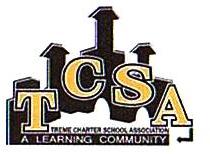 REGULAR BUSINESS MEETINGThe Regular Meeting of the Board of Directors of the Treme Charter School Association will be held Saturday, May 26, 2012 at 12:00 P.M. in the McDonogh 42 Elementary Charter School Auditorium, 1651 North Tonti Street, New Orleans, Louisiana 70119.The items to be discussed, considered, or upon which formal action may be taken are as listed below.  Items do not have to be taken in the order shown on this meeting notice.AGENDAEducational HighlightsSpring Extravaganza2011 - 2012 Teacher-of-the-YearBoard Training – National Charter Schools Conference, Minneapolis, MN, June 18-22, 2012Call to Order Roll Call Approval of Minutes	March 12, 2012 	Committee of the Whole Meeting				March 22, 2012	Regular Meeting				May 1, 2012	Regular Meeting Reports of Committees/Recommendations/Action ItemsAcademic Accountability Report/Action ItemsSchool ReportsStudent Learning and Support ServicesParental InvolvementFinance Committee Report/Action ItemsMonthly Financial ReportsRoutine Personnel ActionsDisposal Procedures for EquipmentEmployee Insurance CoverageCritical Staff Needed for June 18 – 29, 2012Staff Needed for July and AugustPolicy Committee Report/Action ItemsProperty Committee Report/Action ItemUnfinished Business                                                                                              New BusinessRecess to Executive SessionTeacher 12 FTeacher 12 GEmployee 12 HCase 2011-09047Reconvene/Roll CallReport on Legal/Personnel MattersAnnouncementsAdjournmentThe notice for this meeting was posted in compliance with the Louisiana Open Meetings Law on May 25, 2012 at 10:55 A.M.                                                                                Cynthia R. Williams, M.Ed., Chief Executive Officer